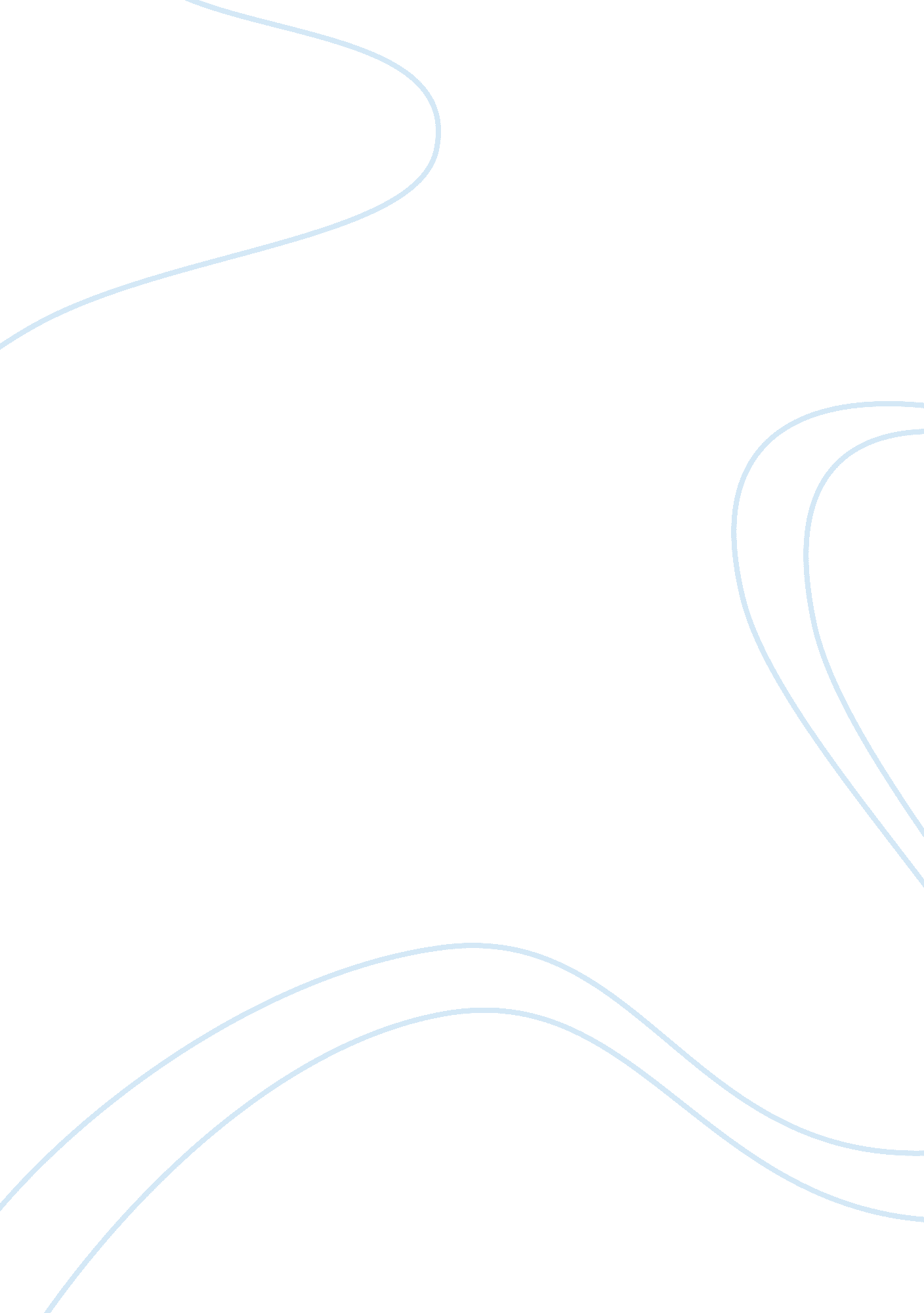 Administration skills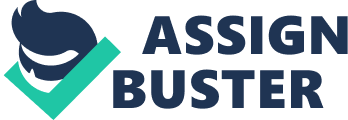 Administrative professionals work in a number of capacities within an office environment. Their main job is to ensure the smooth running of the office that they are responsible for and to ensure that all clerical work and customer handling Is performed flawlessly. There are a number of positions one can work on at the administrative level. You can be the lead administrator, an assistant or simply in a role that quantifies administrative work. It is all very well to say that work as an administrator can be found in any setting but it is not an easy Job as any number of skills may prove to be sees than adequate at times. Let us have a look at a list of administrative skills that are required in order to perform the duties of this work effectively. These statements can be utilized in the resume effectively. Skills List for Administrative Resume Proven written and oral communication skills Proficient in managing business correspondence Ability to organize personal work priorities Knowledge of filing and updating records Ability to make travel and accommodation arrangements Light bookkeeping knowledge General office procedural know Ability to work independently and as part of a team Ability to type at least 50 WIMP Excellent organizational skills Expert In handling office equipment Internet scary with expertise in Microsoft Office Suite Ability to research and analyze data effectively Exceptional attention to detail and interpersonal skills Strong ability to use standard business software and applications Demonstrated ability to remain self motivated at all times Able to manage stress. 